	บทคัดย่อAbstractObjectives of this study were: 1. To study the general condition of meditation centers management in Angthong Province, 2. To study the process of meditation centers management in Angthong Province to enhance the intellectual potentials and 3. To propose a model of meditation centers management in Angthong Province to enhance the intellectual potentials.Methodology was the mixed methods; The qualitative research collected data from 18 key informants and from 10 participants in focus group discussion. Data were analyzed by a systematic content analysis and descriptive interpretation. The quantitative research collected data by questionnaires with reliability value at 0.977 from 385 samples who were mediation practitioners at the medication centers in Angthong Province. Data were analyses by descriptive statistics: frequency, percentile, mean and standard deviation, S.D.Findings were as follows:1. The general condition of the meditation centers in Angthong Province were found That the general conditions consisted of 1) the location was wide, beautiful, peaceful, quiet, comfortable with Dhamma compound with green trees and horticulture. 2) there were enough halls and meditation practice quarters available to meditation practitioners with wire screen windows to protect mosquitoes and insects from annoying the meditation practitioners. The general condition of resource persons were that 1) the abbots of the meditation practice centers were well known, well mannered and practiced, respected with faith by general people. The previous abbots of the centers were well known and respectable, general people still remember them. 2) the abbots of the centers were the hearts, the centers of the center management with far vision always seek new knowledge and experiences. The general condition of management were found that 1) there was new method of management of the meditation centers, 2) the abbots foresaw the general management. If any problems beyond the staff’s control, then the abbots took actions to solve the problems. 2. The process of management of the medication centers in Angthong Province to enhance the intellectual potentials revealed the followings: planning process (plan), the abbots of the meditation practice centers had aspiration (Chitta) to pursue the goal of operation with advance annual planning and budget allocation to support the operation. The doing process (Do), the provincial meditation practice centers were well developed. They were wide, quiet, tranquil, beautiful, comfortable, with Dhamma compound, trees and horticultures. The halls and meditation practice quarters were comfortable and enough for the meditation practitioners. The checking process (Check), the provincial meditation practice centers were well managed by dividing clear responsibilities for each sections. The problems were promptly solved and sent reports to the abbots. There was a meeting to evaluate every performance of tasks. The process of improvement and acting (Act), the abbots of the provincial meditation centers had aspiration, satisfaction with the overall management of the centers and assigned the meditation masters and other staff to manage the rest. There were receptions, advice, registration, room allocation, meditation practice time table. When any problems arose, they were promptly solved. 3. The model of the meditation practice centers management to enhance the intellectual potentials in Angthong Province consisted of the Place: 1; the facilities in monasteries must be comfortable, tranquil, green and make use of natural materials, 2; the meditation practice halls, quarters, meditation seats and walk paths must be available, well ventilated and appropriate for meditation practice. The resource persons: 1; the abbots were well qualified, knowledgeable, able with good leadership, attentive, not selfish, well behaved and good example for meditation masters and meditation practitioners. 2; meditation masters had beautiful manners (Sila) perfect Dhamma attribute (Samadhi), ability to teach and examine the feeling of meditation including solving problems of meditation elutions (Wisdom), The management: 1; applied the new method of management of the meditation practice centers such as the techniques of 4M’s, PDCA, 2; there must have all around planning, plan for the meditation practitioners management, plan for budget expenditure for value for money and short and long plan for development of the meditation practice center.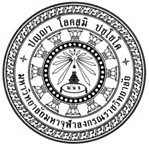 แบบสอบถามเรื่อง การบริหารจัดการสำนักปฏิบัติธรรมประจำจังหวัดอ่างทอง เพื่อเสริมสร้างศักยภาพทางปัญญา***********************คำชี้แจงแบบสอบถามเพื่อการวิจัยฉบับนี้ เป็นส่วนหนึ่งของการศึกษาดุษฎีนิพนธ์ ตามหลักสูตรปริญญาพุทธศาสตรดุษฎีบัณฑิต สาขาวิชาการจัดการเชิงพุทธ มหาวิทยาลัยมหาจุฬาลงกรณราชวิทยาลัย จัดทำขึ้นโดยมีวัตถุประสงค์ที่จะศึกษาการบริหารจัดการสำนักปฏิบัติธรรมประจำจังหวัดอ่างทอง เพื่อเสริมสร้างศักยภาพทางปัญญา เพื่อนำไปวิเคราะห์ผลที่เกิดจากการศึกษาการบริหารจัดการสำนักปฏิบัติธรรมประจำจังหวัดอ่างทอง เพื่อเสริมสร้างศักยภาพทางปัญญา จึงขอร่วมมือจากท่านในการตอบแบบสอบถามชุดนี้ทุกข้อตามความเป็นจริงทั้งนี้คำตอบของท่านจะเป็นข้อมูลเชิงสถิติและเป็นประโยชน์ในการวิจัยต่อไปแบบสอบถามชุดนี้ประกอบด้วยข้อคำถามทั้งหมด ๓ ตอน ดังนี้ตอนที่ ๑ สถานภาพทั่วไปเกี่ยวกับผู้ตอบแบบสอบถามตอนที่ ๒ รูปแบบการบริหารจัดการสำนักปฏิบัติธรรมประจำจังหวัดอ่างทอง เพื่อเสริมสร้างศักยภาพทางปัญญาตอนที่ ๓ ปัญหา อุปสรรค และข้อเสนอแนะผู้วิจัยหวังเป็นอย่างยิ่งว่าคงจะได้รับความอนุเคราะห์ร่วมมือจากท่านช่วยให้งานสำเร็จลุล่วงเป็นอย่างดี และขออนุโมทนาขอบคุณมา ณ โอกาสนี้ด้วยพระพิพัฒน์ โสภณจิตฺโตนิสิตหลักสูตรพุทธศาสตรดุษฎีบัณฑิตสาขาวิชาการจัดการเชิงพุทธบัณฑิตวิทยาลัยมหาวิทยาลัยมหาจุฬาลงกรณราชวิทยาลัยตอนที่ ๑ สถานภาพของผู้ตอบแบบสอบถามคำชี้แจง : โปรดทำเครื่องหมาย ลงใน  ตามความเป็นจริงและโปรดตอบให้ครบทุกข้อ๑. เพศ	 ชาย	 หญิง	๒. อายุ		 ต่ำกว่า ๒๐ ปี	 ๒๐ - ๓๐ ปี		 ๓๑ - ๔๐ ปี	 ๔๑ – ๕๐ ปี		 ๕๑ – ๖๐ ปี	 มากกว่า ๖๐ ปี	๓. ระดับการศึกษา		 ประถมศึกษา	 มัธยมศึกษา		 อนุปริญญา	 ปริญญาตรี		 ปริญญาโท	 ปริญญาเอก	๔. เหตุผลการเข้าร่วมโครงการปฏิบัติธรรม		 ชอบการปฏิบัติธรรม	 รู้จักกับทางวัด		 แก้บน	  	  		      เพื่อน/ญาติชักชวน		 สร้างบารมี	  	  		      มาตามโครงการ		 ว่างงาน	  	  		      อื่นๆตอนที่ ๒ การบริหารจัดการสำนักปฏิบัติธรรมประจำจังหวัดอ่างทอง เพื่อเสริมสร้างศักยภาพทางปัญญา คำชี้แจง : 	แบบสอบถามการบริหารจัดการสำนักปฏิบัติธรรมประจำจังหวัดอ่างทอง เพื่อเสริมสร้างศักยภาพทางปัญญา ทางซ้ายมือและมีตัวเลขแสดงระดับความคิดเห็นไว้ทางขวามือ ให้ท่านพิจารณาว่าในแต่ละข้อนั้น การบริหารจัดการสำนักปฏิบัติธรรมประจำจังหวัดอ่างทอง เพื่อเสริมสร้างศักยภาพทางปัญญา ได้มีระดับการบริหารจัดการอยู่ในระดับมากน้อยเพียงใด เมื่อพิจารณาแล้วให้ทำเครื่องหมาย  ลงในช่อง “ระดับการบริหารจัดการ” ให้ตรงกับตัวเลขที่ต้องการ ซึ่งมีความหมายดังนี้	๕ 	 หมายถึง	ระดับการบริหารจัดการ อยู่ในระดับ มากที่สุด	๔ 	 หมายถึง 	ระดับการบริหารจัดการ อยู่ในระดับ มาก	๓ 	 หมายถึง	ระดับการบริหารจัดการ อยู่ในระดับ ปานกลาง	๒ 	 หมายถึง	ระดับการบริหารจัดการ อยู่ในระดับ น้อย	๑ 	 หมายถึง 	ระดับการบริหารจัดการ อยู่ในระดับ น้อยที่สุตอนที่ ๓ ปัญหาอุปสรรคและข้อเสนอแนะเกี่ยวกับ การบริหารจัดการสำนักปฏิบัติธรรมประจำจังหวัดอ่างทอง เพื่อเสริมสร้างศักยภาพทางปัญญา 	ปัญหา อุปสรรค ...........................………………..............................................................................................................................................………………................................................................................................................... 	ข้อเสนอแนะ ...........................………………..............................................................................................................................................………………................................................................................................................... 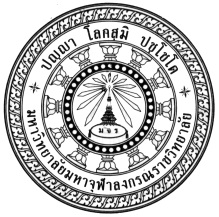 แบบสัมภาษณ์เรื่อง การบริหารจัดการสำนักปฏิบัติธรรมประจำจังหวัดอ่างทอง เพื่อเสริมสร้างศักยภาพทางปัญญา***********************คำชี้แจง	แบบสัมภาษณ์ฉบับนี้จัดทำขึ้น โดยมีวัตถุประสงค์เพื่อศึกษาการบริหารจัดการสำนักปฏิบัติธรรมประจำจังหวัดอ่างทอง เพื่อเสริมสร้างศักยภาพทางปัญญา ตามความคิดเห็นของผู้ตอบแบบสัมภาษณ์ ซึ่งผลการวิจัยครั้งนี้จะเป็นประโยชน์สำหรับเป็นข้อมูลและแนวทางสำหรับผู้วิจัย เพื่อใช้ในการวางแผน พัฒนา และปรับปรุงการบริหารจัดการสำนักปฏิบัติธรรมประจำจังหวัดอ่างทอง เพื่อเสริมสร้างศักยภาพทางปัญญา ให้มีประสิทธิภาพมากยิ่งขึ้น และให้บรรลุตามวัตถุประสงค์ตลอดจนเป็นข้อมูลสารสนเทศต่อบุคคลที่เกี่ยวข้อง เพื่อประโยชน์ต่อสาธารณชนต่อไปแบบสัมภาษณ์แบ่งออกเป็น ๒ ตอน ดังนี้	ตอนที่ ๑ เป็นแบบสอบถามเกี่ยวกับข้อมูลทั่วไปของผู้ตอบแบบสัมภาษณ์	ตอนที่ ๒ เป็นคำถามเกี่ยวกับการบริหารจัดการสำนักปฏิบัติธรรมประจำจังหวัดอ่างทอง เพื่อเสริมสร้างศักยภาพทางปัญญา หวังเป็นอย่างยิ่งว่าจะได้รับความอนุเคราะห์จากท่านในการตอบแบบสัมภาษณ์ครั้งนี้ด้วยดี และขอขอบพระคุณล่วงหน้ามา ณ โอกาสนี้พระพิพัฒน์ โสภณจิตฺโตนิสิตหลักสูตรพุทธศาสตรดุษฎีบัณฑิตสาขาวิชาการจัดการเชิงพุทธบัณฑิตวิทยาลัยมหาวิทยาลัยมหาจุฬาลงกรณราชวิทยาลัยตอนที่ ๑ ข้อมูลทั่วไป ของผู้ตอบแบบสัมภาษณ์๑. ชื่อ .....................................................................................................................................................๒. ปัจจุบัน อายุได้................ปี ดำรงตำแหน่ง...........................จำนวนปีที่ดำรงตำแหน่ง....................ปี๓. วุฒิการศึกษาทางโลก .......................................................................................................................๔. วุฒิการศึกษาทางธรรม......................................................................................................................๕. ภูมิลำเนาเดิม....................................................................................................................................	ตอนที่ ๒ แบบสัมภาษณ์เรื่องการบริหารจัดการสำนักปฏิบัติธรรมประจำจังหวัดอ่างทอง เพื่อเสริมสร้างศักยภาพทางปัญญา ดังนี้ 	๑. สภาพทั่วไปในการบริหารจัดการสำนักปฏิบัติธรรมประจำจังหวัดอ่างทอง เพื่อเสริมสร้างศักยภาพทางปัญญา เป็นอย่างไร	๒. กระบวนการบริหารจัดการสำนักปฏิบัติธรรมประจำจังหวัดอ่างทอง เพื่อเสริมสร้างศักยภาพทางปัญญา เป็นอย่างไรบ้าง	๓. การบริหารจัดการสำนักปฏิบัติธรรมประจำจังหวัดอ่างทอง เพื่อเสริมสร้างศักยภาพทางปัญญาเป็นอย่างไรบ้าง 	๔. ท่านมีข้อเสนอแนะอย่างไร ต่อการพัฒนาการบริหารจัดการสำนักปฏิบัติธรรมประจำจังหวัดอ่างทอง เพื่อเสริมสร้างศักยภาพทางปัญญา ชื่อดุษฎีนิพนธ์:การบริหารจัดการสำนักปฏิบัติธรรมประจำจังหวัดอ่างทอง เพื่อเสริมสร้างศักยภาพทางปัญญาการบริหารจัดการสำนักปฏิบัติธรรมประจำจังหวัดอ่างทอง เพื่อเสริมสร้างศักยภาพทางปัญญาผู้วิจัย:พระพิพัฒน์ โสภณจิตฺโต (ทับงาม)พระพิพัฒน์ โสภณจิตฺโต (ทับงาม)ปริญญา:พุทธศาสตรดุษฎีบัณฑิต (การจัดการเชิงพุทธ)พุทธศาสตรดุษฎีบัณฑิต (การจัดการเชิงพุทธ)คณะกรรมการควบคุมดุษฎีนิพนธ์คณะกรรมการควบคุมดุษฎีนิพนธ์คณะกรรมการควบคุมดุษฎีนิพนธ์:พระปลัดระพิน พุทฺธิสาโร, ผศ. ดร., พธ.บ. (การสอนสังคม), ศศ.ม. (ประวัติศาสตร์เอเชีย), พธ.ด. (พระพุทธศาสนา)พระปลัดระพิน พุทฺธิสาโร, ผศ. ดร., พธ.บ. (การสอนสังคม), ศศ.ม. (ประวัติศาสตร์เอเชีย), พธ.ด. (พระพุทธศาสนา):พระมหากฤษฎา กิตฺติโสภโณ, ผศ. ดร., ป.ธ. ๖, พธ.บ. (การจัดการเชิงพุทธ), พธ.ม. (การจัดการเชิงพุทธ), พธ.ด. (การจัดการเชิงพุทธ)พระมหากฤษฎา กิตฺติโสภโณ, ผศ. ดร., ป.ธ. ๖, พธ.บ. (การจัดการเชิงพุทธ), พธ.ม. (การจัดการเชิงพุทธ), พธ.ด. (การจัดการเชิงพุทธ)วันสำเร็จการศึกษา:๙ มีนาคม ๒๕๖๓๙ มีนาคม ๒๕๖๓การวิจัยครั้งนี้มีวัตถุประสงค์ คือ ๑. เพื่อศึกษาสภาพทั่วไปในการบริหารจัดการของสำนักปฏิบัติธรรมประจำจังหวัดอ่างทอง ๒. เพื่อศึกษากระบวนการบริหารจัดการสำนักปฏิบัติธรรมประจำจังหวัดอ่างทอง เพื่อเสริมสร้างศักยภาพทางปัญญา ๓. เพื่อนำเสนอการบริหารจัดการสำนักปฏิบัติธรรมประจำจังหวัดอ่างทอง เพื่อเสริมสร้างศักยภาพทางปัญญาการวิจัยเป็นการวิจัยแบบผสานวิธี ประกอบด้วยการวิจัยเชิงคุณภาพ โดยการสัมภาษณ์เชิงลึก กับผู้ให้ข้อมูลสำคัญ จำนวน ๑๘ รูปหรือคน และการสนทนากลุ่มเฉพาะกับผู้ทรงคุณวุฒิ จำนวน ๑๐ รูปหรือคน วิเคราะห์ข้อมูลโดยใช้เทคนิคการวิเคราะห์เนื้อหาเชิงพรรณนา เรียบเรียงและจำแนกอย่างเป็นระบบ และการวิจัยเชิงปริมาณ โดยเป็นการวิจัยเชิงสำรวจ จากแบบสอบถาม ซึ่งมีค่าความเชื่อมั่นทั้งฉบับเท่ากับ ๐.๙๗๗ กับกลุ่มตัวอย่างในการวิจัย คือ ผู้ปฏิบัติธรรมของสำนักปฏิบัติธรรมประจำจังหวัดอ่างทอง จำนวน ๓๘๕ คน สถิติที่ใช้ในการวิจัย คือ ค่าความถี่ ค่าร้อยละ ค่าเฉลี่ย และค่าเบี่ยงเบนมาตรฐานผลการวิจัยพบว่า๑. สภาพทั่วไปในการบริหารจัดการของสำนักปฏิบัติธรรมประจำจังหวัดอ่างทอง พบว่า สภาพทั่วไปด้านสถานที่ ประกอบด้วย (๑) มีสถานที่กว้างขวาง สงบ ร่มรื่น สวยงาม มีความเป็น
สัปปายะ มีการจัดลานธรรมและปลูกไม้ดอกไม้ประดับเพิ่มเติม (๒) มีอาคารที่พักและอาคารปฏิบัติธรรม รองรับผู้เข้าปฏิบัติธรรมได้อย่างพอเพียง ไม่แออัดคับแคบ มีมุ้งลวดป้องกันยุงแมลงรบกวนได้เป็นอย่างดี เป็นต้น สภาพทั่วไปด้านวิทยากร ประกอบด้วย (๑) มีเจ้าสำนักที่มีชื่อเสียง มีศีลาจารวัตรที่งดงาม เป็นที่เคารพเลื่อมใสของประชาชน หรือมีอดีตเจ้าสำนักที่มีชื่อเสียงเกียรติคุณ ที่ประชาชนยังระลึกถึงคุณความดีอยู่เสมอ (๒) เจ้าสำนักปฏิบัติธรรม เป็นหัวใจ เป็นศูนย์รวมในการบริหารงานของสำนัก ต้องมีวิสัยทัศน์ที่กว้างไกล หมั่นศึกษาหาความรู้เพิ่มเติมอยู่เสมอ เป็นต้น สภาพทั่วไปด้านการบริหารจัดการ ประกอบด้วย (๑) มีการนำเอาระบบการบริหารจัดการแบบสมัยใหม่ เข้ามาใช้ในการบริหารจัดการสำนักปฏิบัติธรรม (๒) มีเจ้าสำนักดูแลการบริหารจัดการในภาพรวม เมื่อมีปัญหาที่เกินกำลังของคณะทำงาน จึงลงไปช่วยแก้ไขปัญหาให้ เป็นต้น๒. กระบวนการบริหารจัดการสำนักปฏิบัติธรรมประจำจังหวัดอ่างทอง เพื่อเสริมสร้างศักยภาพทางปัญญา พบว่า กระบวนการวางแผน (Plan) เจ้าสำนักปฏิบัติธรรมประจำจังหวัด ต้องมีจิตตะ คือ ความมุ่งมั่น แน่วแน่ มั่นคงในการวางแผนการทำงานล่วงหน้าและจัดหางบประมาณมารองรับแผนการทำงานประจำปี กระบวนการลงมือปฏิบัติ (Do) สำนักปฏิบัติธรรมประจำจังหวัดมีการพัฒนาสถานที่ให้กว้างขวาง สงบ ร่มรื่น สวยงาม มีความเป็นสัปปายะ มีการจัดลานธรรมและปลูกไม้ดอกไม้ประดับเพิ่มเติม ทำอาคารที่พักและอาคารปฏิบัติธรรม รองรับผู้เข้าปฏิบัติธรรมได้อย่างพอเพียง กระบวนการตรวจสอบ (Check) สำนักปฏิบัติธรรมประจำจังหวัด มีการมอบหมายให้คณะทำงานรับผิดชอบแต่ละฝ่ายให้ชัดเจน เมื่อมีปัญหาข้อผิดพลาดต้องรีบแก้ไข รายงานผลให้เจ้าสำนักทราบโดยเร็ว หลังจากการทำงานทุกครั้งต้องมีการประชุมเพื่อสรุปและประเมินผล กระบวนการปรับปรุงแก้ไข (Act) เจ้าสำนักปฏิบัติธรรมประจำจังหวัด ต้องมีฉันทะ คือ ความยินดี ความพอใจ ในการบริหารงานด้วยการดูแลในภาพรวม โดยมอบหมายให้พระวิปัสสนาจารย์และทีมงานรับผิดชอบในส่วนที่เหลือ มีการต้อนรับ ให้คำแนะนำ ลงทะเบียน จัดเข้าที่พัก แนะนำตาราง เวลาในการปฏิบัติ มีปัญหาในการบริหารบ้าง ก็ปรับปรุงแก้ไขกันไป ๓. การบริหารจัดการสำนักปฏิบัติธรรมประจำจังหวัดอ่างทอง เพื่อเสริมสร้างศักยภาพทางปัญญา ประกอบด้วย ด้านสถานที่ (๑) จัดสถานที่ภายในวัดให้มีความเป็นสัปปายะ เน้นความสงบร่มรื่น มีพื้นที่สีเขียว และเน้นนำวัสดุธรรมชาติมาใช้งาน (๒) มีอาคารรองรับผู้ปฏิบัติธรรม 
มีสถานที่สำหรับการเดินจงกรมและนั่งสมาธิที่เหมาะสม อากาศถ่ายเทสะดวก เหมาะสำหรับการปฏิบัติธรรม เป็นต้น ด้านวิทยากร (๑) เจ้าสำนักปฏิบัติธรรมที่ดี ต้องมีความรู้ ความสามารถ มีภาวะผู้นำที่ดี ดูแลเอาใจใส่ ไม่เห็นแก่ตัว ปฏิบัติดีปฏิบัติชอบ เป็นแบบอย่างที่ดีให้แก่พระวิปัสสนาจารย์ และโยคีผู้ปฏิบัติธรรม (๒) วิปัสสนาจารย์มีศีลาจารวัตรที่งดงาม (ศีล) มีองค์ธรรมที่สมบูรณ์ (สมาธิ) 
มีความสามารถในการสอนกรรมฐาน สอบอารมณ์ รวมถึงแนะวิธีการแก้วิปัสสนูปกิเลศให้แก้โยคีผู้ปฏิบัติได้ (ปัญญา) เป็นต้น ด้านการบริหารจัดการ (๑) เอาหลักการบริหารสมัยใหม่มาใช้ในการบริหารจัดการสำนักปฏิบัติธรรม เช่น ๔ M, PDCA เป็นต้น (๒) สำนักปฏิบัติธรรมพึงมีการวางแผนในทุกๆด้าน เช่น วางแผนในการบริหารจัดการคนที่เข้ามาปฏิบัติธรรม วางแผนการใช้จ่ายงบประมาณให้เกิดประโยชน์สูงสุด วางแผนการพัฒนาสำนักปฏิบัติธรรมระยะสั้นและระยะยาว เป็นต้นDissertation Title:Management of Meditation Centers in Angthong Province to Enhance the Intellectual PotentialsResearcher:Phra Phiphat Sobhanacitto (Thapngam) Degree:Doctor of Philosophy (Buddhist Studies)Dissertation Supervisory CommitteeDissertation Supervisory CommitteeDissertation Supervisory Committee:Phrapalad Raphin Buddhisaro, Asst. Prof. Dr.,B.A. (Social Teaching), M.A. (Asian History), Ph.D. (Buddhism),:Phramaha Krisada Kittisobhano, Asst. Prof. Dr., Pali VI,B.A. (Buddhist Management), M.A. (Buddhist Management), Ph.D. (Buddhist Management)Date of Graduation:March 9, 2020ข้อที่การบริหารจัดการสำนักปฏิบัติธรรมประจำจังหวัดอ่างทอง เพื่อเสริมสร้างศักยภาพทางปัญญา ระดับการบริหารจัดการระดับการบริหารจัดการระดับการบริหารจัดการระดับการบริหารจัดการระดับการบริหารจัดการข้อที่การบริหารจัดการสำนักปฏิบัติธรรมประจำจังหวัดอ่างทอง เพื่อเสริมสร้างศักยภาพทางปัญญา มากที่สุดมากปานกลางน้อยน้อยที่สุดข้อที่การบริหารจัดการสำนักปฏิบัติธรรมประจำจังหวัดอ่างทอง เพื่อเสริมสร้างศักยภาพทางปัญญา ๕๔๓๒๑ด้านสถานที่๑.มีความสะอาด ร่มรื่น๒.เงียบสงบ ไม่มีเสียงรบกวนจากภายนอก๓.มีอาคาร หรือศาลาปฏิบัติธรรมที่สามารถให้ผู้ปฏิบัติ ธรรมนั่งฟังการบรรยายธรรม และฝึกปฏิบัติกัมมัฏฐานได้อย่างเพียงพอ๔.อาคาร หรือศาลาปฏิบัติธรรมมีอากาศถ่ายเทสะดวก  ไม่ทำให้ผู้ปฏิบัติอึดอัด๕.มีที่พักจำนวนเพียงพอ๖.มีการแบ่งแยกประเภทที่พักตามเพศของผู้ใช้๗.ห้องพักมีการป้องกันแมลงและสัตว์ที่จะมารบกวน  หรือทำอันตรายได้อย่างดี๘.มีการจัดสถานที่สำหรับการเดินจงกรม๙.มีโรงฉัน โรงครัว อาหารอย่างเพียงพอ๑๐.มีห้องน้ำ ห้องสุขาที่สะอาดและเพียงพอด้านวิทยากร๑.มีวิทยากรจำนวนเพียงพอ๒.มีวัตรปฏิบัติเป็นที่น่าเลื่อมใส๓.ผ่านการอบรมหลักสูตรการเป็นพระวิปัสสนาจารย์๔.มีความรู้ความสามารถในการสอนตามหลักสติ ปัฏฐานสูตรเป็นอย่างดี๕.สามารถตอบข้อซักถามและสอบอารมณ์กัมมัฏฐาน ได้๖.ผ่านการฝึกอบรมหลักสูตรการเผยแผ่พระพุทธศาสนามาแล้ว๗.มีความสามารถในการเทศนา และบรรยายธรรม๘.เข้าใจหลักธรรมในพระพุทธศาสนาเป็นอย่างดี๙.สามารถบรรยายให้ผู้ฟังเข้าใจหลักพุทธธรรมและสามารถนำไปประยุกต์ใช้ในการดำเนินชีวิตได้๑๐.พระภิกษุสามเณรหรือบุคลากรในสำนักมีความประพฤติดี ปฏิบัติชอบ สามารถปฏิบัติตนเป็นแบบอย่างที่ดีด้านการบริหารจัดการ๑.เจ้าอาวาสหรือเจ้าสำนักปฏิบัติธรรมมีความสนใจและเห็นความสำคัญของการศึกษา ปฏิบัติ และเผยแผ่พระพุทธศาสนาด้านวิปัสสนาธุระอย่างแท้จริง๒.มีการจัดทำบัญชีรายรับ – รายจ่าย ที่ชัดเจน เป็นระบบ๓.มีเจ้าหน้าที่เพียงพอในการทำหน้าที่ดูแลด้านที่พักอาหาร น้ำดื่ม ห้องน้ำ ห้องสุขา และการอำนวย ความสะดวกต่างๆ ๔.มีการดูแลรักษาความปลอดภัยทั้งภายในสำนักปฏิบัติ  ธรรมและบริเวณโดยรอบ๕.มีการดูแลด้านสุขอนามัยเป็นอย่างดี๖.มีกฎข้อบังคับหรือระเบียบปฏิบัติของวัดหรือสำนักที่จัดพิมพ์ไว้เป็นเอกสารเผยแผ่หรือติดประกาศไว้ ณบริเวณที่เห็นชัดเจน๗.มีการประสานงานกับชุมชนให้มีส่วนร่วมในกิจกรรมโครงการของวัดในรูปแบบของคณะกรรมการดำเนินงานในด้านต่างๆ ๘.มีการประชาสัมพันธ์การจัดโครงการปฏิบัติธรรมในรูปแบบต่างๆ ๙.ไม่ดำเนินการในลักษณะเชิงธุรกิจ๑๐.มีการจัดเก็บข้อมูลสถิติของผู้เข้ารับการปฏิบัติธรรมอย่างเป็นระบบ สามารถสืบค้นได้โดยสะดวก